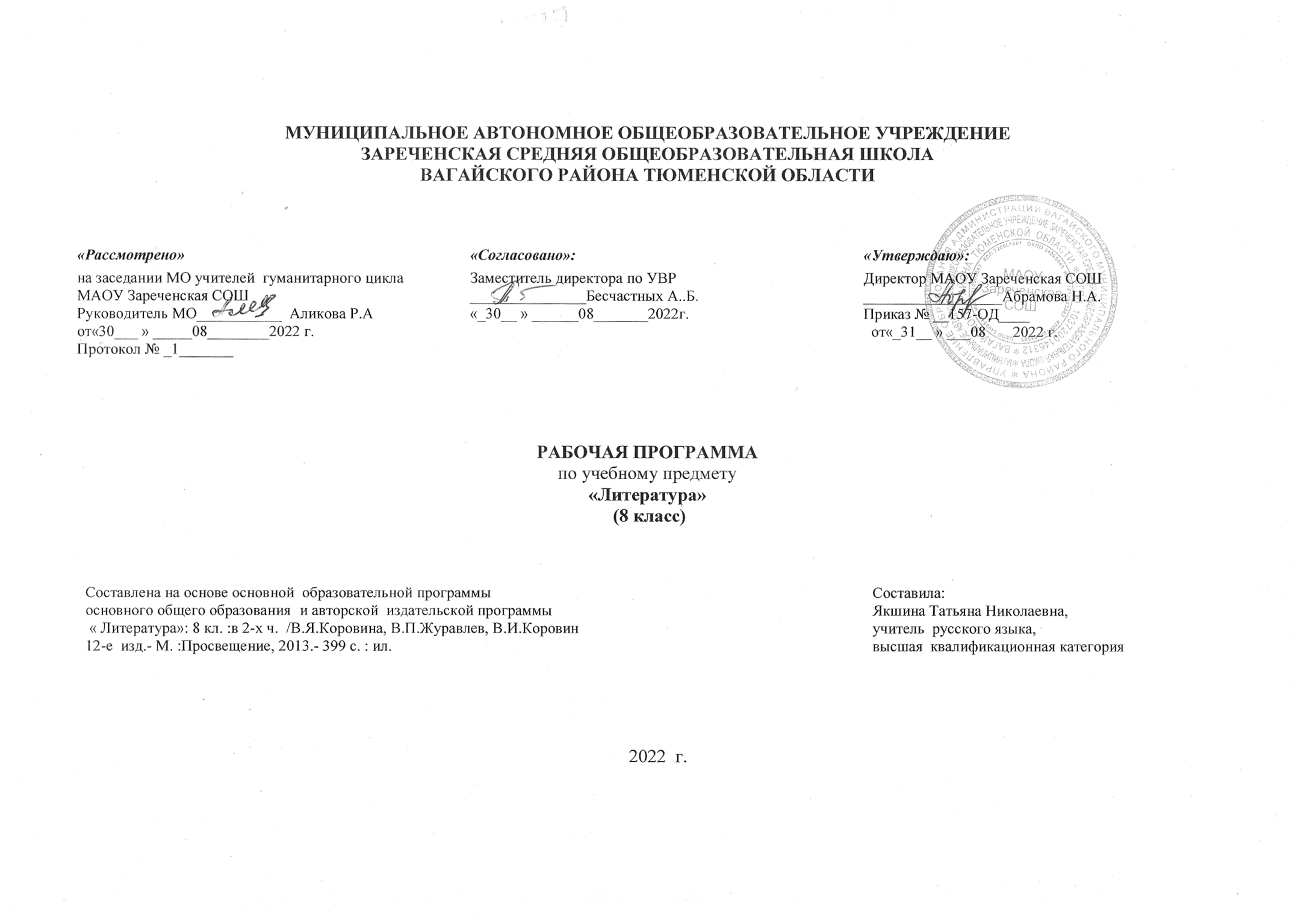                         1.Планируемые результаты освоения учебного предмета «Литература»  в 8 классеИзучение предметной области "Русский язык и литература" - языка как знаковой системы, лежащей в основе человеческого общения, формирования российской гражданской, этнической и социальной идентичности, позволяющей понимать, быть понятым, выражать внутренний мир человека, в том числе при помощи альтернативных средств коммуникации, должно обеспечить:- включение в культурно-языковое поле русской и общечеловеческой культуры, воспитание ценностного отношения к русскому языку как носителю культуры, как государственному языку Российской Федерации, языку межнационального общения народов России;- осознание тесной связи между языковым, литературным, интеллектуальным, духовно-нравственным развитием личности и ее социальным ростом;- приобщение к российскому литературному наследию и через него - к сокровищам отечественной и мировой культуры;- формирование причастности к национальным свершениям, традициям и осознание исторической преемственности поколений;- обогащение активного и потенциального словарного запаса, развитие культуры владения русским литературным языком во всей полноте его функциональных возможностей в соответствии с нормами устной и письменной речи, правилами русского речевого этикета;- получение знаний о русском языке как системе и как развивающемся явлении, о его уровнях и единицах, о закономерностях его функционирования, освоение базовых понятий лингвистики, формирование аналитических умений в отношении языковых единиц и текстов разных функционально-смысловых типов и жанров.Предметные результаты изучения1)осознание значимости чтения и изучения литературы для своего дальнейшего развития; формирование потребности в систематическом чтении как средстве познания мира и себя в этом мире, гармонизации отношений человека и общества, многоаспектного диалога;2)понимание литературы как одной из основных национально-культурных ценностей народа, как особого способа познания жизни;3)обеспечение культурной самоидентифжации, осознание коммуникативно-эстетических возможностей русского языка на основе изучения выдающихся произведений российской и мировой культуры;4)воспитание квалифицированного читателя со сформированным эстетическим вкусом, способного аргументировать свое мнение и оформлять его словесно в устных и письменных высказываниях разных жанров, создавать развернутые высказывания аналитического и интерпретирующего характера, участвовать в обсуждении прочитанного, сознательно планировать свое досуговое чтение;5)развитие способности понимать литературные художественные произведения, отражающие разные этнокультурные традиции;6)овладение процедурами смыслового и эстетического анализа текста на основе понимания принципиальных отличий литературного художественного текста от научного, делового, публицистического и т.п., формирование умений воспринимать, анализировать, критически оценивать и интерпретировать прочитанное, осознавать художественную картину жизни, отраженную в литературном произведении, на уровне не только эмоционального восприятия, но и интеллектуального осмысления.Учащиеся должны знать:- авторов и содержание изученных художественных произведений;- основные теоретико-литературные понятия:  литература как искусство слова, роды литературы, жанры литературы (ода, элегия, баллада, эпиграмма, повесть, роман, притча, поэма, рассказ, трагедия, драма, комедия), литературный ритм, рифма, способы рифмовки, стихотворные размеры, силлабо-тоническая и тоническая система стихосложения,  средства выразительности: аллитерация,  звукопись, сравнение, гипербола, эпитет, метафора; композиция произведения, портрет, пейзаж, литературный герой, герой- повествователь, лирический герой, сюжет,   автобиографичность литературного произведения (развитие представления), фольклоризм литературы, психологизм, литературный тип, художественная деталь, гротеск, ирония, сатира и юмор как виды комического, фантастика в произведении, тема и идея произведения,  публицистика, литературная критика.Учащиеся должны понимать:- проблему изученного произведения;- связь литературного произведения с эпохой его написания, вневременные нравственные ценности, заложенные в нем;- духовно-нравственные ценности русской литературы и культуры, отличие и общее с духовно-нравственными ценностями других народов;- образную природу литературы как явления словесного искусства, эстетически воспринимать произведения литературы;- эстетическую функцию русского слова, роль изобразительно-выразительных средств в создании произведений.Учащиеся должны уметь:- уметь  анализировать произведение: определять принадлежность к одному из литературных родов и жанров, понимать и формулировать тему, идею произведения, характеризовать героев произведения, сопоставлять их с героями других произведений;- определять в произведении элементы сюжета, композиции, изобразительно-выразительных средств языка, понимать их роль в раскрытии идейно-художественного содержания произведения, владеть элементарной литературоведческой терминологией при анализе литературного произведения;- видеть связь между различными видами искусства и использовать их сопоставление;- определять авторскую позицию в произведении;- характеризовать литературного героя, составлять сравнительную характеристику литературных героев;- формулировать собственное отношение к изученному произведению, давать оценку;- выразительно читать тексты разных типов;- воспринимать на слух литературные произведения разных жанров, адекватно понимать их;- уметь пересказывать прозаические произведения и их отрывки с использованием образных средств русского языка и цитат из текста;- отвечать на вопросы по прочитанному тексту, создавать устные монологические высказывания разного типа, вести диалог;- создавать сочинение-рассуждение по изучаемому литературному произведению, создавать собственные сочинения на темы, связанные с тематикой, проблематикой изучаемых произведений, создавать творческие работы разных жанров, писать отзыв, аннотацию на изучаемое произведение,  составлять  план, тезисы статьи, таблицы.Личностные результаты:- воспитание российской гражданской идентичности: патриотизма, любви и уважения к Отечеству, чувства гордости за свою родину, прошлое и настоящее многонационального народа России, осознание своей этнической принадлежности, знание истории, языка, культуры своего народа, своего края, основ культурного наследия народов России и человечества, усвоение гуманистических, демократических и традиционных ценностей многонационального российского общества, воспитание чувства ответственности и долга перед родиной;- формирование ответственного отношения к учению, готовности и способности учащихся к саморазвитию и самообразованию на основе мотивации к обучению и познанию;- формирование целостного мировоззрения, соответствующего современному уровню развития науки и общественной практики, учитывающего социальное, культурное, языковое, духовное многообразие современного мира;- формирование осознанного, уважительного и доброжелательного отношения к другому человеку, его мнению, мировоззрению, культуре, языку, вере, гражданской позиции, к истории, культуре, вере, традициям, языкам, ценностям народов России и мира, готовности и способности вести диалог с другими людьми и достигать с ними взаимопонимания;- осознание социальных норм, правил поведения, ролей и форм социальной жизни в группах и сообществах, участие в школьном самоуправлении;-  развитие морального сознания и компетентности в решении моральных проблем на основе личностного выбора, формирование нравственных чувств и нравственного поведения, осознанного и ответственного отношения к своим поступкам;- формирование коммуникативной компетенции в общении и сотрудничестве со старшими, сверстниками, младшими в процессе образовательной, общественно полезной, учебно-исследовательской, творческой и других видов  деятельности;- формирование основ экологической культуры на основе признания ценности жизни во всех её проявлениях и необходимости ответственного, бережного отношения к окружающей среде;- осознание значения семьи в жизни человека и общества, принятие ценности семейной жизни, уважительное и заботливое отношение ко всем членам семьи;- развитие эстетического сознания через освоение художественного наследия народов России и мира, творческой деятельности эстетического характера.                                                        Метапредметные результаты:- умение самостоятельно определять цели своего обучения, ставить и формулировать для себя новые задачи в учебе и познавательной деятельности, развивать мотивы и интересы своей познавательной деятельности;- умение самостоятельно планировать пути достижения цели, в том числе альтернативные, осознанно выбирать наиболее эффективные пути решения  образовательных задач;- умение соотносить свои действия с планируемыми результатами, осуществлять контроль своей деятельности в процессе достижения результата, определять способы действия в рамках предложенных условий, умение корректировать свои действия в соответствии с меняющимися условиями;- умение оценивать правильность выполнения учебной задачи, собственные возможности её решения;- владение основами самоконтроля, самооценки, принятия решений и осуществления осознанного выбора в учебной и познавательной деятельности;- умение определять понятия, создавать обобщения, устанавливать аналогии, классифицировать, самостоятельно выбирать основания и критерии для классификации, устанавливать причинно-следственные связи, строить логическое рассуждение, умозаключение (индуктивное, дедуктивное и по аналогии) и делать выводы;- умение создавать, применять и преобразовывать знаки и символы, модели, схемы для решения учебных и познавательных задач;- смысловое чтение;- умение организовывать учебное сотрудничество и совместную деятельность с учителем и сверстниками, работать индивидуально и в группе: находить общее решение и разрешать конфликты на основе согласования позиций и учета интересов, формулировать, аргументировать и отстаивать  своё мнение;- умение осознанно использовать речевые средства в соответствии  с задачей коммуникации, для выражения своих чувств, мыслей и потребностей, планирования и регуляции своей деятельности, владение устной и письменной речью;- формирование и развитие компетентности в области использования информационно-коммуникационных технологий.                                                           2.Содержание учебного курса.ВВЕДЕНИЕРусская  литература  и  история.  Интерес  русских  писателей  к  историческому  прошлому  своего  народа.  Историзм  творчестваклассиков русской литературы.УСТНОЕ НАРОДНОЕ ТВОРЧЕСТВОВ мире русской народной песни (лирические, исторические песни).«В темном лесе», «Уж ты ночка, ноченька темная...», «Вдоль по улице метелица метет...», «Пугачев в темнице», «Пугачевказнен». Отражение жизни народа в народной песнеЧастушки  как малый песенный жанр. Отражение различных сторон жизни народа в частушках. Разнообразие тематики частушек.Поэтика частушек.Предания как исторический жанр русской народной прозы.«О Пугачеве», «О покорении Сибири Ермаком...».Особенности содержания и формы народных преданий.Теория литературы. Народная песня, частушка (развитие представлений). Предание (развитие представлений).ИЗ  ДРЕВНЕРУССКОЙ ЛИТЕРАТУРЫИз  «Жития Александра Невского».Зашита русских земель от нашествий и набегов врагов. Бранные подвиги АлександраНевского и его духовный подвиг самопожертвования. Художественные особенности воинской повести и жития.«Шемякин суд». Изображение действительных и вымышленных событий — главное новшество литературы XVII в.Теория  литературы.  Летопись.  Древнерусская  воинская  повесть  (развитие  представлений).  Житие  как  жанр  литературы(начальные представления). Сатирическая повесть как жанр древнерусской литературы (начальные представления). ИЗ   РУССКОЙ ЛИТЕРАТУРЫ XVIII ВЕКАДенис Иванович Фонвизин. Краткий рассказ о жизни и творчестве писателя.«Недоросль»  (сцены).  Сатирическая  направленность  комедии.  Проблема  воспитания  истинного  гражданина.  Социальная  инравственная проблематика комедии. Проблемы воспитания, образования гражданина. Говорящие фамилии и имена. Речевыехарактеристики персонажей как средство создания комической ситуации. Проект.Теория литературы. Понятие о классицизме. Основные правила классицизма в драматическом произведении. ИЗ РУССКОЙ ЛИТЕРАТУРЫ XIX ВЕКАИван .Андреевич КрыловКраткий рассказ о жизни и творчестве писателя. Поэт и мудрец. Язвительный сатирик и баснописец.«Обоз».  Критика вмешательства императора Александра I в стратегию и тактику М.И. Кутузова в Отечественной войне 1812 г.Мораль  басни.  Осмеяние  пороков:  самонадеянности,  безответственности,  зазнайства.  Теория  литературы.  Басня.  Мораль.Аллегория (развитие представлении).Кондратий Федорович РылеевКраткий рассказ о жизни и творчестве писателя. Автор сатир и дум. Оценка дум современниками.«Смерть Ермака».  Историческая тема думы. Ермак Тимофеевич —  главный герой думы, один из предводителей казаков. Темарасширения русских земель. Текст думы К.Ф. Рылеева —  основа народной песни о Ермаке. Теория литературы. Дума (начальноепредставление).Александр Сергеевич ПушкинКраткий рассказ об отношении поэта к истории и исторической теме в литературе.«Туча».Разноплановость содержания стихотворения — зарисовка природы, отклик на десятилетие восстания декабристов.«К***» («Я помню чудное мгновенье...»). Обогащение любовной лирики мотивами пробуждения души к творчеству.«19 октября». Мотивы дружбы, прочного союза и единения друзей. Дружба как нравственный жизненный стержень сообществаизбранных.«История Пугачева»  (отрывки). Заглавие А.С. Пушкина («История Пугачева») и поправка Николая 1 («История пугачевскогобунта»),  принятая  Пушкиным  как  более  точная.  Смысловое  различие.  История  Пугачевского  восстания  в  художественномпроизведении и историческом труде писателя и историка. Пугачев и народное восстание. Отношение народа, дворян и автора кпредводителю  восстания.  Бунт  «бессмысленный  и  беспощадный»  (А.С.  Пушкин).  История  создания  романа.  Пугачев  висторическом  труде  А.С.  Пушкина  и  в романе.  Форма семейных  записок  как выражение  частного  взгляда на отечественнуюисторию.Роман «Капитанская дочка». Петр Гринев — жизненный путь героя, формирование характера («Береги честь смолоду»). МашаМиронова  —  нравственная  красота  героини.  Швабрин  —  антигерой.  Значение  образа  Савельича  в  романе.  Особенностикомпозиции. Гуманизм и историзм А.С. Пушкина. Историческая правда и художественный вымысел  в романе. Фольклорныемотивы в романе. Различие авторской позиции в «Капитанской дочке» и в «Истории Пугачева». Теория литературы. Историзм художественной литературы (начальные представления). Роман (начальные представления).Реализм (начальные представления). Михаил Юрьевич ЛермонтовКраткий рассказ о жизни и творчестве писателя. Отношение М.Ю. Лермонтова к историческим темам и воплощение этих тем вего творчестве.Поэма «Мцыри».  «Мцыри» как романтическая поэма. Романтический герой. Смысл человеческой жизни для Мцыри и для монаха.Трагическое противопоставление человека и обстоятельств. Особенности композиции поэмы. Эпиграф и сюжет поэмы. Исповедьгероя как композиционный центр поэмы. Образы монастыря и окружающей природы, смысл их противопостав ления. Портрет иречь героя как средства выражения авторского отношения. Смысл финала поэмы.Теория литературы. Поэма (развитие представлений). Романтический герой (начальные представления), романтическая поэма(начальные представления). Николай Васильевич ГогольКраткий  рассказ  о  жизни  и  творчестве  писателя.  Отношение  Н.В.  Гоголя  к  истории,  исторической  теме  в  художественномпроизведении.«Ревизор».Комедия  «со  злостью  и  солью». История создания  и  история постановки  комедии. Поворот русскойдраматургии  к  социальной  теме.  Отношение  современной  писателю  критики,  общественности  к  комедии  «Ревизор».Разоблачение пороков чиновничества. Цель автора  —  высмеять «все дурное в России» (Н.В. Гоголь). Новизна финала, немойсцены,  своеобразие  действия  пьесы  «от  начала  до  конца  вытекает  из  характеров»  (В.И.  Немирович-Данченко).  Хлестаков  и«миражная интрига» (Ю. Манн). Хлестаковщина как общественное явление.«Шинель».  Образ  «маленького  человека»  в  литературе.  Потеря  Акакием  Акакиевичем  Башмач-киным  лица  (одиночество,косноязычие). Шинель как последняя надежда согреться в холодном мире. Тщетность этой мечты. Петербург как символ вечногоадского холода. Незлобивость мелкого чиновника, обладающего духовной силой и противостоящего бездушию общества. Рольфантастики в художественном произведении.Теория  литературы.  Комедия  (развитие  представлений).  Сатира  и  юмор  (развитие  представлений).  Ремарки  как  формавыражения авторской позиции (начальные представления). Фантастическое (развитие представлений).Иван Сергеевич ТургеневКраткий рассказ о жизни и творчестве писателя. И.С. Тургенев как пропагандист русской литературы в Европе.Рассказ  «Певцы».  Изображение  русской  жизни  и  русских  характеров  в  рассказе.  Образ  рассказчика.  Способы  выраженияавторской позиции.Теория литературы. Образ рассказчика (развитие представлений).Михаил Евграфович Салтыков-ЩедринКраткий рассказ о жизни и творчестве писателя. М.Е. Салтыков-Щедрин - писатель, редактор, издатель.«История одного города» (отрывок). Художественно-политическая сатира на современные писателю порядки. ИронияПисателя - гражданина, бичующего основанный на бесправии народа строй. Гротескные образы градоначальников. Пародия наофициальные исторические сочинения.Теория литературы. Гипербола, гротеск (развитие представлений). Литературная пародия (начальные представления). Эзоповязык (развитие понятия).Николай Семенович ЛесковКраткий рассказ о жизни и творчестве писателя.«Старый  гений».  Сатира  на  чиновничество.  Зашита  беззащитных.  Нравственные  проблемы  рассказа.  Деталь  как  средствосоздания образа в рассказе.Теория литературы. Рассказ (развитие представлений). Художественная деталь (развитие представлений).Лев Николаевич ТолстойКраткий рассказ о жизни и творчестве писателя. Идеал взаимной любви и согласия в обществе.«После бала».  Идея разделенности двух Россий. Противоречие между сословиями и внутри сословий. Контраст как средствораскрытия конфликта. Психологизм рассказа. Нравственность в основе поступков героя. Мечта о воссоединении дворянства инарода.Теория  литературы. Художественная деталь.  Антитеза  (развитие представлений). Композиция (развитие представлений).Роль антитезы в композиции произведений. Поэзия родной природы в русской литературе XIX в. (обзор)А.С.  Пушкин  «Цветы  последние  милей...»;  М.Ю.  Лермонтов  «Осень»;Ф.И.  Тютчев  «Осенний  вечер»;А.А.  Фет  «Первыйландыш»;А.Н.  Майков  «Поле  зыблется  цветами...».  Поэтическое  изображение  родной  природы  и  выражение  авторскогонастроения, миросозерцания.Теория литературы. Лирика как род литературы. Пейзажная лирика как жанр (развитие представлений).Антон Павлович ЧеховКраткий рассказ о жизни и творчестве писателя.«О любви» (из трилогии). История о любви и упущенном счастье.Теория литературы. Психологизм художественной литературы (начальные представления).ИЗ РУССКОЙ ЛИТЕРАТУРЫ XX ВЕКАИван Алексеевич БунинКраткий рассказ о жизни и творчестве писателя.«Кавказ».  Повествование  о  любви  в  различных  ее  состояниях  и  в  различных  жизненных  ситуациях.  МастерствоБунина - рассказчика. Психологизм прозы писателя.Теория литературы. Понятие о теме и идее произведения (развитие представлений).Александр Иванович КупринКраткий рассказ о жизни и творчестве писателя.«Куст сирени».  Утверждение согласия и взаимопонимания, любви и счастья в семье. Самоотверженность и находчивость главнойгероини.Теория литературы. Сюжет и фабула.Александр Александрович БлокКраткий рассказ о жизни и творчестве поэта.«Россия». Историческая тема в стихотворении, ее современное звучание и смысл.Теория литературы. Лирический герой (развитие представлений). Обогащение знаний о ритме и рифме.Сергей Александрович ЕсенинКраткий рассказ о жизни и творчестве поэта.«Пугачев».  Поэма  на  историческую  тему.  Характер  Пугачева.  Сопоставление  образа  предводителя  восстания  в  разныхпроизведениях:  в  фольклоре,  в  произведениях  А.С.  Пушкина,  С.А.  Есенина.  Современность  и  историческое  прошлое  вдраматической поэме С.А. Есенина.Теория литературы. Драматическая поэма (начальные представления).Иван Сергеевич ШмелевКраткий рассказ о жизни и творчестве писателя (детство, юность, начало творческого пути).«Как  я  стал  писателем».  Рассказ  о  пути  к  творчеству.  Сопоставление  художественного  произведения  сДокументально-биографическими (мемуары, воспоминания, дневники).Теория литературы. Мемуарная литература (развитие представлений).Писатели улыбаются.Журнал «Сатирикон».Тэффи,   О.   Дымов,   А.Т.   .Аверченко, «Всеобщая   история, обработанная“Сатириконом”». Сатирическое   изображение   исторических   событий.   Приемы   и   способы   созданиясатирического повествования. Смысл иронического повествования о прошлом. Проект.Теория литературы. Сатира, сатирические приемы (развитие представлений).Тэффи. Рассказ «Жизнь и воротник». Другие рассказы писательницы (для внеклассного чтения). Сатира и юмор в рассказе.Теория литературы. Историко-литературный комментарий (развитие представлений).Михаил Михайлович Зощенко.  Рассказ  «История болезни».  Другие рассказы писателя (для внеклассного чтения). Сатира июмор в рассказе.Теория литературы. Литературные традиции. Сатира. Юмор (развитие представлений).Михаил  Андреевич  Осоргин.  Рассказ  «Пенсне».  Сочетание  фантастики  и  реальности  в  рассказе.  Мелочи  быта  и  ихпсихологическое содержание. Теория  литературы.  Литературный  комментарий  (развитие  представлений).  Фантастика  и  реальность  (развитиепредставлений)Александр Трифонович ТвардовскийКраткий рассказ о жизни и творчестве писателя.«Василий Теркин». Жизнь народа на крутых переломах и поворотах истории в произведениях поэта. Поэтическая энциклопедияВеликой Отечественной войны. Тема служения Родине. Новаторский характер Василия Теркина - сочетание черт крестьянина иубеждений гражданина, защитника родной страны. Картины жизни воюющего народа. Реалистическая правда о вой не в поэме.Юмор. Язык поэмы. Связь фольклора и литературы. Композиция поэмы. Восприятие поэмы читателями-фронтовиками. Оценкапоэмы в литературной критике.Теория литературы. Фольклоризм литературы (развитие понятия). Авторские отступления как элемент композиции (развитиепонятий).Стихи и песни о Великой Отечественной войне 1941—1945 гг. (обзор)Традиции  в  изображении  боевых  подвигов  народа  и  военных  будней.  Героизм  воинов,  защищавших  свою  Родину.  М.В.Исаковский  «Катюша», «Враги сожгли родную хату»;Б.Ш. Окуджава «Песенка о пехоте», «Здесь птицы не поют...»;А.И.Фатьянов «Соловьи»;Л.И. Ошанин«Дороги» и др. Лирические и героические песни в годы Великой Отечественной войны. Ихпризывно-воодушевляющий  характер.  Выражение  в  лирической  песне  сокровенных  чувств  и  переживаний  каждого  солдата.Теория литературы. Лирическое стихотворение, ставшее песней (развитие представлений). Песня как синтетический жанрискусства (развитие представления).Виктор Петрович АстафьевКраткий рассказ о жизни и творчестве писателя.«Фотография,  на  которой  меня  нет».  Автобиографический  характер  рассказа.  Отражение  военного  времени.  Мечты  иреальность военного детства. Дружеская атмосфера, объединяющая жителей деревни.Теория литературы. Герой-повествователь (развитие представлений).Русские поэты о Родине, родной природе (обзор)И.Ф. Анненский  «Снег»;Д.С. Мережковский  «Родное»,  «Не  надо  звуков»;Н.А. Заболоцкий  «Вечер  на  Оке», «Уступи  мне,скворец, уголок...»;Н.М. Рубцов «По вечерам», «Встреча», «Привет, Россия...».Поэты русского зарубежья об оставленной ими Родине. Н.А. Оцуп «Мне трудно без России...» (отрывок);З.Н. Гиппиус«Знайте!», «Так и есть»; Дон Аминадо «Бабье лето»;И.А. Бунин «У птицы есть гнездо...». Общее и индивидуальное впроизведениях поэтов русского зарубежья о Родине. Проект.Теория литературы. Изобразительно-выразительные средства языка (развитие представлений). ИЗ ЗАРУБЕЖНОЙ ЛИТЕРАТУРЫ Уильям       ШекспирКраткий рассказ о жизни и творчестве писателя.«Ромео  и  Джульетта».  Семейная  вражда  и  любовь  героев.  Ромео  и  Джульетта  —  символ  любви  и  жертвенности.  «Вечныепроблемы» в творчестве У. Шекспира.Теория литературы. Конфликт как основа сюжета драматического произведения.Сонеты «Ее глаза на звезды не похожи...», «Увы, мой стих не блещет новизной...».В строгой форме сонетов живая мысль, подлинные горячие чувства. Воспевание поэтом любви и дружбы. Сюжеты Шекспира —«богатейшая сокровищница лирической поэзии» (В.Г. Белинский).Теория литературы. Сонет как форма лирической поэзии.Жан Батист МольерКраткий рассказ о жизни и творчестве писателя.«Мещанин во дворянстве» (обзор с чтением отдельных сцен). XVII в. — эпоха расцвета классицизма в искусстве Франции. Ж.Б.Мольер  —  великий  комедиограф  эпохи  классицизма.  «Мещанин  во  дворянстве»  —  сатира  на  дворянство  и  невежественныхбуржуа. Особенности классицизма в комедии. Комедийное мастерство Ж.-Б. Мольера. Народные истоки смеха Ж.-Б. Мольера.Общечеловеческий смысл комедии.Теория литературы. Классицизм. Комедия (развитие понятии).Вальтер СкоттКраткий рассказ о жизни и творчестве писателя.«Айвенго». Исторический роман. Средневековая Англия в романе. Главные герои и события. История, изображенная «домашнимобразом»;  мысли  и  чувства  героев,  переданные  сквозь  призму  домашнего  быта,  обстановки,  семейных  устоев  и  отношений.Теория литературы. Исторический роман (развитие представлений).                                       Произведения для заучивания наизусть в 8 классе1. Исторические песни. О Пугачёве, Ермаке (на выбор).2. А.С. Пушкин. «Капитанская дочка» а) отрывок из 8-ой главы от слов «Я смутился...» до слов «...что я лукавствую» и далее от «Я природный дворянин...» до  «...тебе служить не могу» б) отрывок из 11-ой главы от слов «Слушай, - сказал  Пугачёв...» до слов «...значит по мне клевать мертвечину»3. М. Ю. Лермонтов. Мцыри отрывок из поэмы — части 3, 4, 54. Н. В. Гоголь. Ревизор монолог Хлестакова — действие 3, явление 6-ое от слов «На столе, например, арбуз — в семьсот рублей арбуз» до слов  «...всё дрожит и трясётся, как лист»5. Л. Н. Толстой. После бала отрывок от слов «Мне было до такой степени стыдно...» до слов «Но сколько ни старался — и потом не мог узнать»6. А. Т. Твардовский. Василий Тёркин отрывок из поэмы — глава «Переправа» от слов «Переправа, переправа!» до слов «Смерть в бою свистела часто  И минёт ли в этот раз?»7. О родине и родной природе: 2-3 стихотворения на выбор.3.Тематическое планирование, в том числе с учетом рабочей программы воспитания  с указанием количества часов, отводимых на освоение каждой темы                                                                                                                                                       Приложение  к рабочей программе№ п/п                                                 ТемаКол-вочасовКол-во контр/работа/разв.речи                                                    Введение (2ч.)1Литература  и  история.  Интерес  русских  писателей  к  историческому  прошлому  своегонарода.  Историзм  творчества  классиков  русской  литературы.  Выявление  уровнялитературного развития учащихся.1   2  Отражение жизни народа в народных песнях. Лирические песни «В тёмном лесе», «Уж тыночка», «Вдоль по улице метелица». Исторические песни «Пугачёв в темнице», «Пугачевказнён». Частушка как малый жанр. Её тематика и поэтика.1                                                  Древнерусская литература (3ч.)3Предания как исторический жанр русской народной прозы. «О Пугачёве», «О покоренииСибири Ермаком». Особенности содержания и художественной формы народныхпреданий. РПВ Беседа « Ермак в истории нашего края»1   4Житийная литература как особый жанр древнерусской литературы. «Житие АлександраНевского» ( фрагменты).Защита русских земель от врагов и бранные подвиги АлександраНевского. Особенности содержания и формы воинской повести и жития1    5«Шемякин суд» как сатирическое произведение 17 века. Действительные и вымышленныесобытия, новые герои, сатирический пафос произведения. Особенности поэтики бытовойсатирической повести.1                                                          Литература 18 века (3ч.)6Д. И. Фонвизин. «Недоросль». Слово о писателе. Сатирическая направленность комедии.Проблема  воспитания  истинного  гражданина.  Понятие  о  классицизме.  Речевыехарактеристики главных героев как средство создания комического.1   7Анализ  эпизода  комедии  Д.  И.  Фонвизина  «Недоросль».  Особенности  анализа  эпизодадраматического  произведения.  Основные  правила  классицизма  в  драматическомпроизведении.1   8Р/р. Написание сочинения- рассуждения по комедии Д.И.Фонвизина "Недоросль"   1     р/р                                             Русская литература 19 века (38 ч.)9И.  А  .Крылов.    Басни  «Лягушки,  просящие  царя»,  «Обоз»,  ихисторическая  основа.  Мораль  басен.  Сатирическое  изображение  человеческих  иобщественных пороков.1      10И. А. Крылов – поэт и мудрец. Многогранность личности баснописца1     11К. Ф. Рылеев. Слово о поэте.  Дума «Смерть Ермака» и её связь с русскойисторией.  Образ Ермака Тимофеевича. 1     12А. С. Пушкин. Слово о поэте.Стихотворения  «Туча»,  «К***»  («Я  помню  чудное  мгновение…»,  «19  октября».  Ихосновные мотивы. Особенности поэтической формы.1     13Любовная лирика А.С.Пушкина. "Память сердца"в стихотворении "Я помню чудноемгновенье". 1       14Человек и природа в стихотворении А.С.Пушкина " Тучи".  РПВ Беседа «Роль человека в сохранении природы»1      15Тема русской истории в творчестве А. С .Пушкин. Замысел создание романа "Капитанскаядочка".1       16Гринёв:  жизненный  путь  героя.  Нравственная  оценка  его  личности.  Гринёв и  Швабрин.Гринёв и Савельич.1     17Семья капитана Миронова. Маша Миронова – нравственный идеал Пушкина.РПВ Беседа « Семейные ценности . Каковы они?»11819 Пугачёв  и  народное  восстание  в  романе  и  в  историческом  труде  Пушкина.  Народноевосстание в авторской оценке.Подготовка к сочинению по роману А.С.Пушкина "Капитанская дочка"   1  1   р/р20А. С. Пушкин. «Пиковая дама». Проблема человека и судьбы. Система образов персонажейв  повести.  Образ  Петербурга.  Композиция  повести:  смысл  названия,  эпиграфов,символических и фантастических образов, эпилога.1    21Контрольная работа по творчеству А.С.Пушкина.   1к/р22М.Ю. Лермонтов. Слово о поэте. Воплощение исторической темы в творчествеЛермонтова.123М. Ю. Лермонтов. Слово о поэте. Кавказ в жизни и творчестве писателя.   124М.Ю. Лермонтов "Мцыри". Своеобразие сюжета и композиции поэмы.125Контрольная работа по поэме М.Ю. Лермонтова "Мцыри".   1к/р26Н.  В.  Гоголь.  Слово  о  писателе.  Его  отношение  к  истории,  исторической  теме  вхудожественном творчестве. Исторические произведения в художественном творчестве.127Н. В. Гоголь. «Ревизор» как социальная комедия «со злостью и солью». История созданиякомедии и её первой постановки. «Ревизор» в оценке современников.128Хлестаков .Хлестаковщина как нравственное явление.   129Образ города и тема чиновничества в комедии "Ревизор ".Сатирическая направленностьпроизведения.130Основной  конфликт  пьесы  "Ревизор"  и  способы  его  разрешения.  Силы  обличениясоциального зла в комедии. РПВ  Беседа «Человек в современном мире»131Подготовка к сочинению "Роль эпизода в драматическом произведении "   1р/р32"Шинель" Гоголя-одна из петербургских повестей. Образ "Маленького человека".133Мечта и реальность в повести "Шинель".134Гуманистический смысл повести Н.В. Гоголя " Шинель" .135Урок контроля по произведениям Н.В . Гоголя "Ревизор", "Шинель"1к/р3637М.Е  Салтыков  –  Щедрин. Слово  о  писателе, редакторе.  «История одного  города»  каксатира на общественные порядки.Образы градоночальников. Средства создания комического произведения.1138Н. С. Лесков. Слово о писателе. Нравственные проблемы рассказа «Старый гений».   139Л. Н. Толстой. Слово о писателе. Социально-нравственные проблемы в рассказе «Послебала». Образ рассказчика.140Идея  разделённости  двух Россий. Мечта о воссоединении дворянства и народа.   141Мастерство Л.Н. Толстого в рассказе "После бала".142Нравственные проблемы повести Л.Н. Толстого "Отрочество"   143Урок контроля по произведениям М.Е .Салтыкова - Щедрина,Н.С.Лескова и Л.Н.Толстого.   144Пейзажная лирика поэтов второй половины 19 века. Ф.И.Тютчев, А.А.Фет.   1к/р45А.П.Чехов. Слово о писателе. Рассказ "О любви" как история об упущенном счастье.146Психологизм рассказа А.П.Чехова " О любви"1                                       Литература 20 века (18 ч.)47И. А. Бунин. Слово о писателе. Проблема рассказа «Кавказ».   148А.  И.  Куприн.  Слово  о  писателе.  Нравственные  проблемы  рассказа  «Куст  сирени».149Урок-диспут. Что значит быть счастливым? Подготовка к домашнему сочинению.   1р/р50А. А. Блок. Слово о поэте. Историческая тема в его творчестве. «Россия». Образ России иеё истории.151А. А. Блок. Слово о поэте. Историческая тема в его творчестве. «Россия». Образ России иеё истории.152Р/р. Урок-конференция. Образ Пугачева в фольклоре, произведениях А. С. Пушкина и С.А. Есенина. Подготовка к сочинению1р/р53И. С. Шмелёв. Слово о писателе. «Как я стал писателем» - воспоминание о пути ктворчеству.15455Журнал  «Сатирикон». Сатирическое изображение  исторических  событий.  Ироническое  повествование  о  прошлом  и современности. Тэффи «Жизнь и воротник», М. М. Зощенко «История болезни»М.А.Осоргин. Слово о писателе. Сочетание реальности и фантастики в рассказе «Пенсне»1156Контрольная работа по творчеству Л. Н. Толстого, А. П. Чехова, И. А. Бунина1к/р57А.Т. Твардовский. Слово о поэте. Поэма «Василий Тёркин». Картины фронтовой жизни впоэме. Тема честного служения Родине. 158Василий  Тёркин  –  защитник  родной  страны.  Новаторский  характер  образа  ВасилияТёркина. Правда о войне в поэме Твардовского. РПВ «Подвиг наших земляков в годы Великой Отечественной войны».159Композиция и  язык  поэмы  «Василий  Тёркин». Юмор. Фольклорные  мотивы. Авторскиеотступления. Мастерство Твардовского в поэме.160А.  П  .Платонов.  Слово  о  писателе.  Картины  войны  и  мирной  жизни  в  рассказе«Возвращение» Нравственная проблематика и гуманизм в рассказе.161Стихи и песни о Великой Отечественной войне. М. Исаковский «Катюша», «Враги сожглиродную хату»; Б. Окуджава «Песенка о пехоте», А .Фатьянов «Соловьи», Л .Ошанин«Дороги»162В. П. Астафьев. Слово о писателе. Проблемы рассказа «Фотография, на которой меня нет».Отражение военного времени в рассказе. Развитие понятия о герое-повествователе.163Русские поэты 20 века о Родине, родной природе и о себе: «Снег»И.Анненский; Д. Мережковский «Родное», «Не надо звуков»;Н.Заболоцкий «Вечер на Оке», «Уступи мне скворец, уголок»;Н.Рубцов «По вечерам», «Встреча», «Привет, Россия».1р/р64Итоговая (годовая) контрольная работа.1к/р                              Зарубежная литература (4ч.)65Анализ итоговой контрольной работы.У.  Шекспир.  Слово  о  писателе.  «Ромео  и  Джульетта».  Поединок  семейной  вражды  илюбви.  «Вечные  проблемы»  в  трагедии  Шекспира.  Конфликт  как  основа  сюжетадраматического произведения. Анализ эпизода из трагедии «Ромео и Джульетта».16667Ж.-Б. Мольер.  «Мещанин во дворянстве» (сцены).Сатира на дворянство и невежественныхбуржуа. Черты классицизма в комедии Мольера. Мастерство писателя. Общечеловеческийсмысл комедии.Дж. Свифт. Слово о писателе. «Путешествия Гулливера» как сатира на государственноеустройство общества.1168В. Скотт. Слово о писателе. «Айвенго» как исторический роман.Задания на лето. Что читать?1Итого: 68 часов68 час.№ п/п                                                 Тема       Дата проведения       Дата проведения№ п/п                                                 Темапланфакт                                                    Введение (2ч.)1Литература  и  история.  Интерес  русских  писателей  к  историческому  прошлому  своегонарода.  Историзм  творчества  классиков  русской  литературы.  Выявление  уровнялитературного развития учащихся.2  Отражение жизни народа в народных песнях. Лирические песни «В тёмном лесе», «Уж тыночка», «Вдоль по улице метелица». Исторические песни «Пугачёв в темнице», «Пугачевказнён». Частушка как малый жанр. Её тематика и поэтика.                                               Древнерусская литература (3ч.)3Предания как исторический жанр русской народной прозы. «О Пугачёве», «О покоренииСибири Ермаком». Особенности содержания и художественной формы народныхпреданий.  РПВ Беседа « Ермак в истории нашего края»4Житийная литература как особый жанр древнерусской литературы. «Житие АлександраНевского» ( фрагменты).Защита русских земель от врагов и бранные подвиги АлександраНевского. Особенности содержания и формы воинской повести и жития5«Шемякин суд» как сатирическое произведение 17 века. Действительные и вымышленныесобытия, новые герои, сатирический пафос произведения. Особенности поэтики бытовойсатирической повести.                                                     Литература 18 века (3ч.)6Д. И. Фонвизин. «Недоросль». Слово о писателе. Сатирическая направленность комедии.Проблема  воспитания  истинного  гражданина.  Понятие  о  классицизме.  Речевыехарактеристики главных героев как средство создания комического.7Анализ  эпизода  комедии  Д.  И.  Фонвизина  «Недоросль».  Особенности  анализа  эпизодадраматического  произведения.  Основные  правила  классицизма  в  драматическомпроизведении8Р/р. Написание сочинения- рассуждения по комедии Д.И.Фонвизина "Недоросль"                                                Русская литература 19 века (38 ч.)9И.  А  .Крылов.    Басни  «Лягушки,  просящие  царя»,  «Обоз»,  ихисторическая  основа.  Мораль  басен.  Сатирическое  изображение  человеческих  иобщественных пороков.10И. А. Крылов – поэт и мудрец. Многогранность личности баснописца11К. Ф. Рылеев. Слово о поэте.  Дума «Смерть Ермака» и её связь с русскойисторией.  Образ Ермака Тимофеевича. 12А. С. Пушкин. Слово о поэте.Стихотворения  «Туча»,  «К***»  («Я  помню  чудное  мгновение…»,  «19  октября».  Ихосновные мотивы. Особенности поэтической формы.13Любовная лирика А.С.Пушкина. "Память сердца"в стихотворении "Я помню чудноемгновенье"14Человек и природа в стихотворении А.С.Пушкина " Тучи".  РПВ Беседа «Роль человека в сохранении природы»15Тема русской истории в творчестве А. С .Пушкин. Замысел создание романа "Капитанскаядочка".16Гринёв:  жизненный  путь  героя.  Нравственная  оценка  его  личности.  Гринёв и  Швабрин.Гринёв и Савельич.17Семья капитана Миронова. Маша Миронова – нравственный идеал Пушкина. РПВ Беседа « Семейные ценности . Каковы они?»1819 Пугачёв  и  народное  восстание  в  романе  и  в  историческом  труде  Пушкина.  Народноевосстание в авторской оценке.Подготовка к сочинению по роману А.С.Пушкина "Капитанская дочка"   20А. С. Пушкин. «Пиковая дама». Проблема человека и судьбы. Система образов персонажейв  повести.  Образ  Петербурга.  Композиция  повести:  смысл  названия,  эпиграфов,символических и фантастических образов, эпилога.21Контрольная работа по творчеству А.С.Пушкина.   22М.Ю. Лермонтов. Слово о поэте. Воплощение исторической темы в творчествеЛермонтова.23М. Ю. Лермонтов. Слово о поэте. Кавказ в жизни и творчестве писателя.   24М.Ю. Лермонтов "Мцыри". Своеобразие сюжета и композиции поэмы.25Контрольная работа по поэме М.Ю. Лермонтова "Мцыри".   26Н.  В.  Гоголь.  Слово  о  писателе.  Его  отношение  к  истории,  исторической  теме  вхудожественном творчестве. Исторические произведения в художественном творчестве.27Н. В. Гоголь. «Ревизор» как социальная комедия «со злостью и солью». История созданиякомедии и её первой постановки. «Ревизор» в оценке современников.28Хлестаков .Хлестаковщина как нравственное явление.   29Образ города и тема чиновничества в комедии "Ревизор ".Сатирическая направленностьпроизведения.30Основной  конфликт  пьесы  "Ревизор"  и  способы  его  разрешения.  Силы  обличениясоциального зла в комедии.  РПВ  Беседа «Человек в современном мире»31Подготовка к сочинению "Роль эпизода в драматическом произведении "   32"Шинель" Гоголя-одна из петербургских повестей. Образ "Маленького человека".33Мечта и реальность в повести "Шинель".34Гуманистический смысл повести Н.В. Гоголя " Шинель" .35Урок контроля по произведениям Н.В . Гоголя "Ревизор", "Шинель"3637М.Е  Салтыков  –  Щедрин. Слово  о  писателе, редакторе.  «История одного  города»  каксатира на общественные порядки.Образы градоночальников. Средства создания комического произведения.38Н. С. Лесков. Слово о писателе. Нравственные проблемы рассказа «Старый гений».   39Л. Н. Толстой. Слово о писателе. Социально-нравственные проблемы в рассказе «Послебала». Образ рассказчика.40Идея  разделённости  двух Россий. Мечта о воссоединении дворянства и народа.   41Мастерство Л.Н. Толстого в рассказе "После бала".42Нравственные проблемы повести Л.Н. Толстого "Отрочество"   43Урок контроля по произведениям М.Е .Салтыкова - Щедрина,Н.С.Лескова и Л.Н.Толстого.   44Пейзажная лирика поэтов второй половины 19 века. Ф.И.Тютчев, А.А.Фет.   45А.П.Чехов. Слово о писателе. Рассказ "О любви" как история об упущенном счастье.46Психологизм рассказа А.П.Чехова " О любви"                                       Литература 20 века (18 ч.)47И. А. Бунин. Слово о писателе. Проблема рассказа «Кавказ».   48А.  И.  Куприн.  Слово  о  писателе.  Нравственные  проблемы  рассказа  «Куст  сирени».49Урок-диспут. Что значит быть счастливым? Подготовка к домашнему сочинению.   50А. А. Блок. Слово о поэте. Историческая тема в его творчестве. «Россия». Образ России иеё истории.51А. А. Блок. Слово о поэте. Историческая тема в его творчестве. «Россия». Образ России иеё истории.52Р/р. Урок-конференция. Образ Пугачева в фольклоре, произведениях А. С. Пушкина и С.А. Есенина. Подготовка к сочинению53И. С. Шмелёв. Слово о писателе. «Как я стал писателем» - воспоминание о пути ктворчеству.5455Журнал  «Сатирикон». Сатирическое изображение  исторических  событий.  Ироническое  повествование  о  прошлом  и современности. Тэффи «Жизнь и воротник», М. М. Зощенко «История болезни»М.А.Осоргин. Слово о писателе. Сочетание реальности и фантастики в рассказе «Пенсне»56Контрольная работа по творчеству Л. Н. Толстого, А. П. Чехова, И. А. Бунина57А.Т. Твардовский. Слово о поэте. Поэма «Василий Тёркин». Картины фронтовой жизни впоэме. Тема честного служения Родине. 58Василий  Тёркин  –  защитник  родной  страны.  Новаторский  характер  образа  ВасилияТёркина. Правда о войне в поэме Твардовского. РПВ «Подвиг наших земляков в годы Великой Отечественной войны».59Композиция и  язык  поэмы  «Василий  Тёркин». Юмор. Фольклорные  мотивы. Авторскиеотступления. Мастерство Твардовского в поэме.60А.  П  .Платонов.  Слово  о  писателе.  Картины  войны  и  мирной  жизни  в  рассказе«Возвращение» Нравственная проблематика и гуманизм в рассказе.61Стихи и песни о Великой Отечественной войне. М. Исаковский «Катюша», «Враги сожглиродную хату»; Б. Окуджава «Песенка о пехоте», А .Фатьянов «Соловьи», Л .Ошанин«Дороги»62В. П. Астафьев. Слово о писателе. Проблемы рассказа «Фотография, на которой меня нет».Отражение военного времени в рассказе. Развитие понятия о герое-повествователе.63Русские поэты 20 века о Родине, родной природе и о себе: «Снег»И.Анненский; Д. Мережковский «Родное», «Не надо звуков»;Н.Заболоцкий «Вечер на Оке», «Уступи мне скворец, уголок»;Н.Рубцов «По вечерам», «Встреча», «Привет, Россия».64Итоговая (годовая) контрольная работа.                              Зарубежная литература (4ч.)65Анализ итоговой контрольной работы.У.  Шекспир.  Слово  о  писателе.  «Ромео  и  Джульетта».  Поединок  семейной  вражды  илюбви.  «Вечные  проблемы»  в  трагедии  Шекспира.  Конфликт  как  основа  сюжетадраматического произведения. Анализ эпизода из трагедии «Ромео и Джульетта».6667Ж.-Б. Мольер.  «Мещанин во дворянстве» (сцены).Сатира на дворянство и невежественныхбуржуа. Черты классицизма в комедии Мольера. Мастерство писателя. Общечеловеческийсмысл комедии.Дж. Свифт. Слово о писателе. «Путешествия Гулливера» как сатира на государственноеустройство общества.68В. Скотт. Слово о писателе. «Айвенго» как исторический роман.Задания на лето. Что читать?Итого: 68 часов68 час.